I am pleased to help Choral Dynamics continue its mission of Helping Our Community Through Song!ENCLOSED IS MY TAX DEDUCTIBLE GIFT FOR $___________________(Check payable to Choral Dynamics)Levels of Giving_____ Diamond ($1000 +)	_____ Platinum ($200-999)	_____ Gold ($250-499)_____ Silver ($100-249)		_____ Bronze ($50-99)		_____ Pewter ($25-49)Name as you would like it listed in the program: ________________________________________________________________________________________________________Email Address____________________________________________________________________________________________Address _______________________________________________________  	Phone ______________________________City, State ______________________________ Zip Code ____________  	Date _______/_______/_______     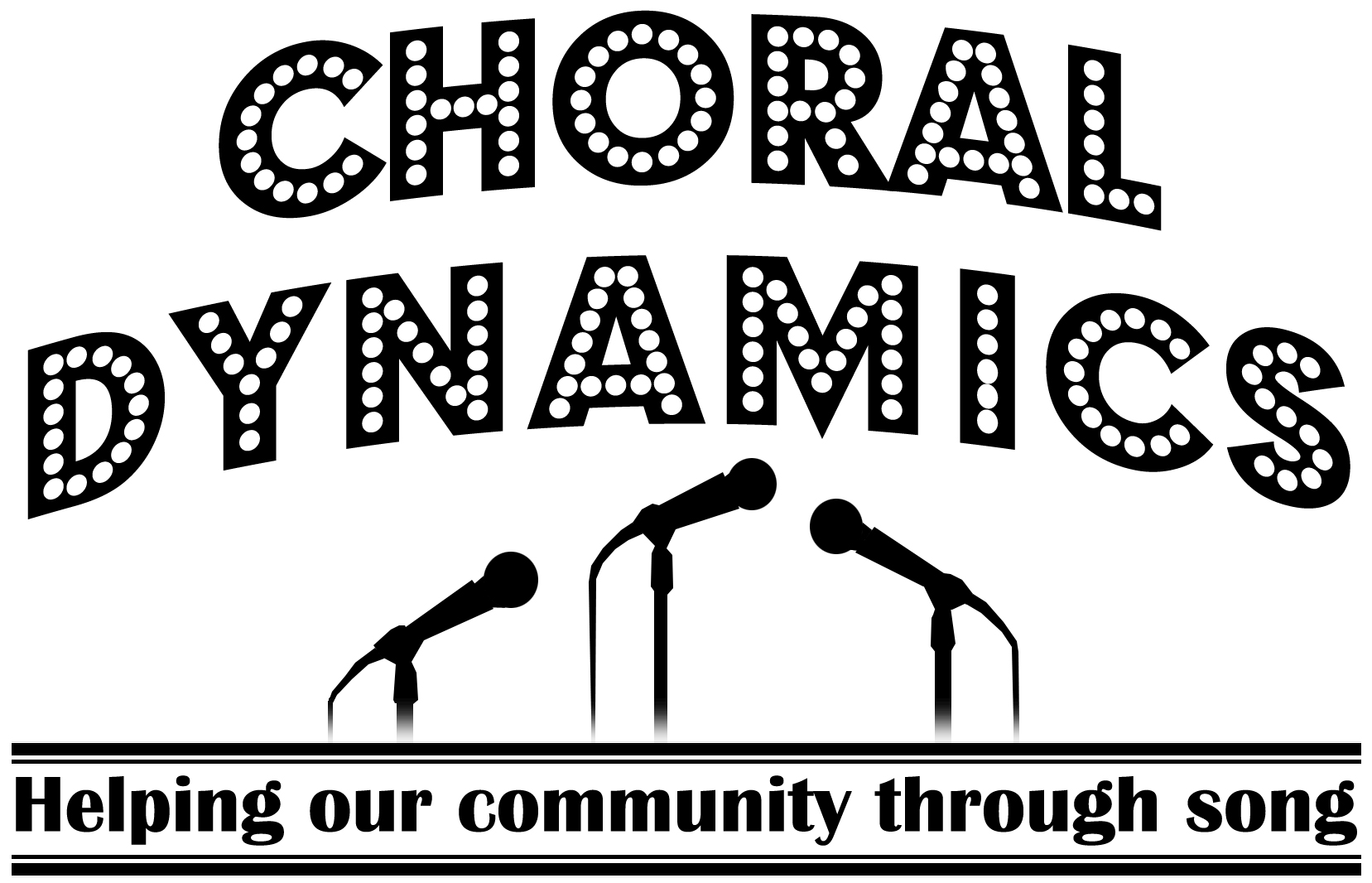 P.O. Box 432Galesburg, IL 61401